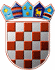                  REPUBLIKA HRVATSKA
      KRAPINSKO-ZAGORSKA ŽUPANIJA                                ŽUPANKLASA: 320-01/24-01/35URBROJ: 2140-06/13-24-03Krapina, 13. ožujak 2024.Na temelju članka 32. Statuta Krapinsko-zagorske županije („Službeni glasnik Krapinsko-zagorske županije“, br. 31/01., 5/06., 14/09., 11/13., 26/13., 13/18., 5/20., 10/21.i 15/21- pročišćeni tekst) župan Krapinsko-zagorske županije raspisuje JAVNI POZIV ZA SUDJELOVANJE NA 19. NATJECANJU ORAČA KRAPINSKO-ZAGORSKE ŽUPANIJE   	Natjecanje orača Krapinsko-zagorske županije tradicionalno daje najbolje državne i svjetske natjecatelje čija se vještina temelji na tradiciji, marljivosti i spretnosti zagorskih poljoprivrednica i poljoprivrednika. 	Stoga i ove godine Krapinsko-zagorska županija, Udruga natjecatelja u oranju Krapinsko-zagorske županije i Ministarstvo poljoprivrede organiziraju 19. Natjecanje orača Krapinsko-zagorske županije koje će se održati 20. travnja 2024.  godine u Zlataru. Pripreme parcele i trening orača održat će se dan ranije, 19. travnja 2024. godine u Zlataru.	Pozivamo sve zainteresirane oračice i orače da popunjenu prijavnicu  dostave do 29. ožujka 2024. godine u Krapinsko-zagorsku županiju, Upravni odjel za gospodarstvo, poljoprivredu, turizam, promet i komunalnu infrastrukturu, Magistratska 1, Krapina ili na e-mail: poljoprivreda@kzz.hr. Za sve dodatne informacije možete se obratiti na broj telefona: 049/329-049.                                                                                                                            ŽUPAN                                                                                                                         Željko KolarDostaviti: Upravni odjel za gospodarstvo, poljoprivredu, turizam, promet i komunalnu infrastrukturu,Pismohrana, ovdje+*xfs*pvs*lsu*cvA*xBj*qkc*oEa*osi*cvA*cww*pBk*-
+*yqw*cbm*kfm*Cza*yni*krn*wcd*Fyg*jmi*jus*zew*-
+*eDs*lyd*lyd*lyd*lyd*DAr*nwF*iBr*nwd*yvu*zfE*-
+*ftw*mxw*svi*yxb*dxw*gis*uCb*wuw*Drn*nnE*onA*-
+*ftA*wfa*adz*wEd*ycn*rfy*abu*yxv*oxA*uhA*uws*-
+*xjq*Amj*fBy*cgz*nxE*vEz*EBj*Ayv*okz*iEg*uzq*-
